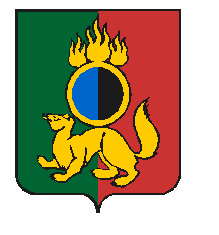 АДМИНИСТРАЦИЯ ГОРОДСКОГО ОКРУГА ПЕРВОУРАЛЬСКПОСТАНОВЛЕНИЕг. ПервоуральскВ соответствии со ст. 179 Бюджетного кодекса Российской Федерации с постановлением Администрации городского округа Первоуральск от 15 июня 2018 года № 1122 «Об утверждении Порядка разработки, реализации и оценки эффективности муниципальных программ городского округа Первоуральск (в ред. постановления Администрации городского округа Первоуральск от 04 июля 2018 года № 1201), решением Первоуральской городской Думы от 28 февраля 2019 года № 169  «О внесении изменений в решение Первоуральской городской Думы от 21 декабря 2018 года № 156  «О бюджете городского округа Первоуральск на 2019 год и плановый период 2020 и 2021 годов», Администрация городского округа ПервоуральскПОСТАНОВЛЯЕТ:1. Внести в муниципальную программу  «Охрана окружающей среды на территории городского округа Первоуральск на 2018-2023 годы»,  утвержденную постановлением Администрации городского округа Первоуральск от 04 октября 2017 года № 2018  следующие изменения:	1)  Паспорт муниципальной программы  «Охрана окружающей среды на территории городского округа Первоуральск на 2018-2023 годы» изложить в новой редакции (приложение 1);3) «План мероприятий муниципальной программы  «Охрана окружающей среды на территории городского округа Первоуральск на 2018-2023 годы»  изложить в новой редакции (приложение 3).2. Разместить настоящее постановление на официальном сайте городского округа Первоуральск.3. Контроль за исполнением настоящего постановления возложить на заместителя Главы Администрации городского округа Первоуральск по жилищно-коммунальному хозяйству, городскому хозяйству и экологии Гузаирова А.С.Глава  городского округа Первоуральск                                             И.В.Кабец27.03.2019№438О внесении изменений в муниципальную программу «Охрана окружающей среды на территории городского округа Первоуральск на 2018-2023 годы», утвержденную постановлением  Администрации городского округа Первоуральск от 04 октября 2017 года № 20182)  «Целевые показатели (индикаторы) муниципальной программы «Охрана окружающей среды на территории городского округа Первоуральск на 2018-2023 годы» изложить в новой редакции (приложение 2);